Primary Attendance and Absence PolicyLoxley Primary School Reviewed August 2022104aContents:Statement of intentLegal framework Roles and responsibilitiesDefinitionsAttendance expectationsAbsence proceduresAttendance registerAuthorising parental absence requestsSEND- and health-related absenceLeave during lunch timesTruancyMissing childrenAttendance interventionWorking with parents to improve attendancePersistent Absence (PA)Legal interventionMonitoring, analysing and responding to absence dataTraining of staffMonitoring and reviewAppendicesAttendance Monitoring ProceduresStatement of intentLoxley Primary School strongly believes that in order to facilitate teaching and learning, good attendance is essential. Pupils cannot achieve their full potential if they do not regularly attend school. We have an established culture and ethos of encouraging good attendance. Our Aiming High Together school ethos document (see school website) illustrates our quality school offer of an engaging education where learning is rich, deep and valued and the provision of a school environment where every child is known and cared for. Aiming High Together also describes how the school works in partnership with parents so we can work together for the best outcomes for pupils. This school culture and clarity of purpose amongst all stakeholders in the school provides the best conditions for promoting good attendance.  We understand that barriers to attendance are complex, and that some pupils find it harder than others to attend school; therefore, this policy whilst being rigorous in endeavouring to achieve high levels of attendance, sets out how we cultivate a safe and supportive process for attendance at school to maintain (and forge where necessary) strong and trusting relationships with pupils and parents. It has been shown in DfE (2022) ‘Working together to improve school attendance that it is in this framework that strategies to achieve high attendance have most success.”We take a whole-school approach to securing good attendance, and recognise the impact that our policies and practise in other areas – such as the curriculum, behaviour standards, bullying, SEND support, pastoral support, and the effective use of resources such as pupil premium – can have on improving pupil attendance.We are committed to:School Culture: Promoting, modelling and maintaining high attendance through a whole school culture that celebrates its benefits.An Attendance Policy which is Understood: Ensuring our attendance policy is clear and easily understood by all staff, parents and pupils.Effective Day to Day Practices: Having accurate registers and effective day to day processes in place to follow up absence.Thorough Monitoring, Analysis and Positive Action: Regularly monitoring and analysing attendance and absence data to identify pupils or cohorts that require more support and taking prompt and thorough action in order to resolve absence issues where appropriateStrong and Productive Relationships with Families: Building strong relationships with families to overcome barriers to attendance;.listening carefully to any barriers to attendance and working with families to remove these barriers.Collaboration with Other Schools and Agencies: Working collaboratively in an organised and regular basis with other schools (particularly those in Peak Edge MAT) and agencies including the local authority’s Attendance and Inclusion Service. Intervening early and working with other agencies to ensure the health and safety of our pupils.Equality for All Pupils: Ensuring equality and fairness for all including tackling disadvantageEnsuring Statutory Responsibilities are Met: Ensuring parents follow the framework set in section 7 of the Education Act 1996, which states that the parent of every child of compulsory school age shall cause them to receive efficient full-time education suitable to their age, ability and aptitude, and to any SEND they may have, either by regular attendance at school or otherwise. The school’s attendance officer is Margaret Helliwell, and can be contacted via enquiries@loxley.sheffield.sch.uk. Staff, parents and pupils will be expected to contact the attendance officer for queries or concerns about attendance.Legal frameworkThis policy has due regard to all relevant legislation and statutory guidance particularly  including DfE (2022) ‘Working together to improve school attendance’ It is informed by but not limited to, the following: Education Act 1996Equality Act 2010The Education (Pupil Registration) (England) Regulations 2006 (As amended)The Children (Performances and Activities) (England) Regulations 2014Children and Young Persons Act 1963DfE (2022) ‘Working together to improve school attendanceDfE (9.6.22) What does the new attendance guidance mean for schools?DfE (2022) ‘Keeping children safe in education 2022’DfE (2016) ‘Children missing education’This policy operates in conjunction with the following school policies:Child Protection and Safeguarding PolicyComplaints Procedures PolicyBehaviour PolicySEND PolicySupporting Pupils with Medical Conditions PolicyHome Visits Risk AssessmentRoles and responsibilities The governing board has the overall delegated responsibility from Peak Edge MAT trustees for:Monitoring the implementation of this policy and all relevant procedures across the school.Working with the School’s Senior Leadership Team (SLT) including the school’s Attendance Officer to promote the importance of good attendance through the school’s ethos and policies.Ensuring appropriate attendance training has been arranged for all relevant staff that is appropriate to their role.Working with the SLT to set goals for attendance and providing support and challenge around delivery against those goals.Reviewing attendance data.Sharing effective practice on attendance management and improvement across schools in Peak Edge Multi-Academy Trust.Ensuring that this policy, as written, does not discriminate on any grounds, including, but not limited to, ethnicity/national origin, culture, religion, gender, disability or sexual orientation.Handling complaints regarding this policy as outlined in the school’s Complaints Procedures Policy (From stage 3 of the policy and beyond). Having regard to ‘Keeping children safe in education’ when making arrangements to safeguard and promote the welfare of children.The headteacher is responsible for:The day-to-day implementation and management of this policy and all relevant procedures across the school.Appointing a member of the SLT to the attendance officer role or taking on this role. Ensuring all parents are aware of the school’s attendance expectations and procedures.Ensuring that every pupil has access to full-time education and that the school will act as early as possible to address patterns of absence.Handling complaints regarding this policy as outlined in the school’s Complaints Procedures Policy (at Stages 1 and 2 of the policy). Staff are responsible for: Following this policy and ensuring pupils do so too. Ensuring this policy is implemented fairly and consistently.Modelling good attendance behaviour.Using their professional judgement and knowledge of individual pupils to inform decisions as to whether any welfare concerns should be escalated.Where designated, taking the attendance register at the relevant times during the school day.Using agreed communication systems including CPOMs to inform the school Attendance Officer and other relevant senior leaders about attendance issues.Following agreed actions in any individual pupil attendance plans thoroughly and reporting back to the SLT on matters arising relating to each plan.The Attendance Officer is responsible for:The overall strategic approach to attendance in school in liaison with the Headteacher.Developing a clear vision for improving attendance in liaison with the Headteacher and Governing Board.  Monitoring attendance and the impact of interventions.Analysing attendance data and identifying and implementing plans for intervention and improvement.Communicating with pupils and parents with regard to attendance.Following up on incidents of persistent poor attendance and working systematically for successful outcomes for pupils.Working at regular intervals with the Local Authority (LA) Attendance and Inclusion team for advice and supportInforming the LA of any pupil being deleted from the admission and attendance registers.Pupils are responsible for:Attending their lessons and any agreed activities when at school.Arriving punctually to lessons when already in school.Parents are responsible for:The attendance of their children at school.Providing accurate and up-to-date contact details.Providing the school with more than one emergency contact number.Updating the school if their details change.Promoting good attendance with their children.Definitions The following definitions apply for the purposes of this policy: Absence:Arrival at school after the register has closedNot attending school for any reasonAuthorised absence:An absence for sickness for which the school has granted leaveMedical or dental appointments which unavoidably fall during school time, for which the school has granted leaveReligious or cultural observances for which the school has granted leaveAn absence due to a family emergencyUnauthorised absence:Parents keeping children off school unnecessarily or without reasonTruancy before or during the school dayAbsences which have never been properly explainedArrival at school after the register has closed where the reason given for lateness has not been satisfactorily explained.Absence due to shopping, looking after other children, birthdays or other celebrations.Absence due to day trips and holidays in term-time which have not been agreedLeaving school for no legitimate reason during the dayPersistent absence (PA):Missing 10 percent or more of schooling across the year for any reasonAttendance expectations The school has very high expectations for pupils’ attendance and punctuality, and rigorously ensures that these expectations are communicated regularly to parents and pupils. Our target is for all children’s attendance to be 97% or higher. There are, of course, legitimate reasons for school absences (and why a child’s attendance might fall below 97%) however all absence disrupts pupils’ education and the higher the absence rate, the more damaging the absence becomes. This is why the school communicates and works with parents to try to reduce all absence where it is safe and suitable to do so. Where attendance is low, different children and families will need different types of support and challenge (where appropriate) to help improve their child’s attendance. That support will be decided upon after a thorough work and communication with families (see section 12 below). We classify rates of absence as follows. This table is regularly communicated to parents including on end of year reports. It is important to note that the descriptors below relate to each child’s attendance not the effort of parents to bring children into school as regularly as possible. Expectations for Arriving at School: The school day starts at 8:50a.m. It is expected that all children are seated, ready to start the first lesson of the day at that time. Morning tasks and staff are available for classes from 8:40 a.m. to 8:50 a.m. to help children settle into class ready for the official start of the day.Pupils will be expected to attend school punctually every day they are required to be at school for the full day. Parents can bring children to school from 8;40-8:50 or take advantage of the school’s Breakfast Club which starts at 7:55a.m. There is a bus stop immediately outside school, ample parking around school and a cycle and scooter shelter. In these ways, our school is very accessible and flexible in terms of helping parents get children to school on-time.Expectations for Registration: Registers will be taken as follows throughout the school day:The start of the school day is 8:50 a.m. Teachers should endeavour to take the school register promptly at this time. Pupils arriving at school after the register has been taken but before 9:10 a.m. will be given an L = Late arrival before the register has closed mark.The morning register will be marked by 9:10am. Pupils will receive an unauthorised late mark if they are not in their classroom by this time unless they have arrived in school and have been delayed by matters out of their control e.g. a queue at the office door. The morning register will also close at 9:10am. Pupils will normally receive a mark of absence U = Arrived after registration closed mark if they arrive in class after 9:10am.The afternoon register will be marked and will close at the time assigned to each class at the end of each class’s lunchtime. Although, theoretically, pupils will receive a late mark if they are not in their classroom by this time, it is the responsibility of school staff to ensure children return to class from the school playground (or other parts of the school) to start afternoon school on time. If parents have taken children out of school for the morning or at lunchtime, they will be told when afternoon school starts for their child’s class. Parents and pupils will be encouraged to communicate any concerns related to attendance, punctuality and absence as soon as possible to the relevant member of staff. Staff will communicate any such concerns confidentially with the senior leadership team (SLT) and the SLT’s attendance officer any useful or concerning information a child’s attendance and/or punctuality. Any substantive or on-going issues (especially if they regard welfare or safeguarding issues) should be recorded on CPOMs as soon as possible. (See Section 16 below.)Parents and staff should be regularly informed of the school’s attendance expectations detailed above.Absence procedures Parents’ Responsibility to Inform School Regarding Absences:Parents will be required to contact the school office via telephone before 8:50a.m. on the first day of their child’s absence – they will be expected to provide:confirmation that their child will or will not be in school. (If this is not clear and the child is absent, parents should be contacted.)an explanation for the absencean estimation of how long the absence will last, e.g. one school day. The school will regularly let parents know about this expectation and how they can inform school. Parents should either email enquiries@loxley.sheffield.sch.uk talk directly to a member of the office staff, class teacher or TA attached to the classleave a message on the school phone number – 0114 2344510. Staff Response When Parents Have Not Followed the Agreed Process for Informing School about Absence:We do not encourage parents to let us know about absence in other ways however sometimes parents may feel the need to do this for a variety of reasons especially if they are in a hurry. If other staff are made aware of a pupils’ absence by someone they know is a parent of the child or on the named list of contacts parents have supplied – (see office contact folder or SIMs) they should let the school office or class teacher know as soon as possible that morning. If the person passing on the message is not the parent or on the contact list, office staff should be informed immediately so they can promptly contact parents to confirm the absence and reason for it.Where a pupil is absent, and their parent has not contacted the school by the close of the morning register to report the absence, administrative staff will contact the parent by telephone call as soon as is practicable (normally before 10 a.m.) on the first day that they do not attend school. If parents cannot be contacted, all adults given as contacts by parents on the school’s database will be contacted in the priority order given to us by parents to ascertain if the child is safe and well. If no one on the list is contactable, admin staff will contact a member of the SLT, normally the Attendance Officer and/or the Designated Safeguarding Lead or Deputy Designated Safeguarding Lead to make a decision on what steps to take next. Depending on the specific details known about the child’s welfare, needs and previous attendance, a decision will then be made whether to contact social services, the police or any other appropriate agency e.g. Sheffield MAST. Home visits by school staff may also be made following the school’s home visits policy. Most incidents where parents have not contacted school to explain a child’s absence before 9:10 a.m. will be recorded by admin staff and passed to the school’s Attendance Officer unless it can be shown that there were circumstances where it would have been very difficult to let school know about the absence in good time e.g. the parent was taking their child to hospital. See recording form attached.The school will always follow up any absences in order to:Ascertain the reason for the absence.Ensure the proper safeguarding action is being taken.Identify whether the absence is authorised or not.Identify the correct code to use to enter the data onto the school census system.Where a pupil is absent for more than five school days in a row, or more than ten school days in one term, the pupil’s parent will be expected to provide a signed letter with an explanation for the absence(s). The school will not, in most cases, request medical evidence in most circumstances where a pupil is absent due to illness; however, the school reserves the right to request supporting evidence where there is genuine and reasonable doubt about the authenticity of the illness. Where a child’s attendance has dropped below 90% (or has attendance that is causing a concern) and an initial letter of concern form has been sent to parents, medical evidence will be sought for every absence due to illness or a medical appointment. Parents will be informed of this before medical evidence is requested. It will be made clear to parents in the initial letter of concern that the school is not asking for a medical note. Parents will also be informed that the school may need to follow the Local Authority’s GP protocol.In the case of Persistent Absence, arrangements will be made for parents to speak to the attendance officer. The school will endeavour to discuss with an Attendance and Inclusion officer from the LA (currently Bliss Howard), at least twice per school year, the details of pupils who have attendance lower than 90%, or who have missed 10 school days or more without authorisation. Other pupils with attendance which is higher than 90% but who have a pattern of attendance which is concerning may also be discussed.Where a pupil has not returned to school for longer than 10 days after an authorised absence, or is absent from school without authorisation for 20 consecutive school days, the school will start the process of removing the pupil from the admissions register if the school and the LA have failed to establish the whereabouts of the pupil after making reasonable enquiries. The school will consult with Sheffield’s Attendance and Inclusion Service, Sheffield Admissions team and other agencies working with the child. It is highly likely that the Sheffield Safeguarding team and the Police will have been contacted before this step is taken.The Attendance Register Our school uses SIMS (an electronic management information system) to keep attendance registers to ensure they are as accurate as possible and can be easily analysed and shared with the appropriate authorities. Designated staff members (usually class teachers) will take the attendance register at the start of each school day and at the start of the afternoon session. Staff members input data into registers diligently and accurately. They understand their role in the context of, on-going absence monitoring, reducing pupils’ absence and working with families and other staff following the ethos and practises outlined in this policy.  This register will record whether pupils are:Present.Absent.Attending an approved educational visit or an approved sporting or cultural activity.Unable to attend due to exceptional circumstances.The school will use the national attendance codes to ensure attendance and absence are monitored and recorded in a consistent way. Our school will use Sheffield L.A. Attendance and Inclusion’s document “Schools Own Management of Attendance’ 2022 to ensure coding is robust and appropriate. The document also gives useful advice about how parents can be supported and challenged after giving reasons for absence appropriate to the different codes.  The following codes will be used: (Codes in blue are counted as present) (Codes in orange counted as authorised absence) (Codes in red counted as unauthorised absence) (Codes in black – not required to be in school)/ = Present in the morning\ = Present in the afternoonV = Educational visit or tripB = Off-site education activityP = Participating in a supervised sporting activity D = Dual registered – at another educational establishmentL = Late arrival before the register has closedU = Arrived after registration closedG = Unauthorised holidayH = Authorised holidayO = Unauthorised absenceN = Reason not yet provided (It is important to ascertain the reason and change this code as soon as possible.)I = IllnessM = Medical or dental appointmentsC = Leave of absence granted by the schoolY = Exceptional circumstancesR = Religious observanceT = Gypsy, Roma and Traveller absenceE = Excluded but no alternative provision madeX = Not required to be in schoolZ = Pupil not on admission registerWhen the school has planned in advance to be fully or partially closed, the code ‘#’ will be used for the relevant pupils who are absent. This code will also be used to record year groups who are not due to attend because the school has set different term dates for different years, e.g. induction days.All amendments made to the attendance register will include the original entry, the amended entry, the reason for the amendment, the date of amendment and the name and role of the person who made the amendment.Every entry received into the attendance register will be preserved in accordance with the school’s GDPR policy.Authorising Parental Requests for Leave of Absence for their Child Requests for Exceptional Leave of AbsenceParents will be required to request certain types of absence in advance in exceptional circumstances. In order to have requests for a leave of absence considered, the school will expect parents to contact the headteacher by completing an exceptional leave request form prior to taking this leave at least two weeks prior to the proposed start date of the leave of absence, providing the reason for the proposed absence and the dates during which the absence would be expected to occur. All requests for absence will be handled by the headteacher – the decision to grant or refuse the request will be at the sole discretion of the headteacher, taking the best interests of the pupil and the impact on the pupil’s education into account. The headteacher’s decision is not subject to appeal; however, the school will pay careful consideration to the reasons parents give exceptional leave requests and will be sensitive to the needs of the child and the family. Any requests for leave during term time will be considered on an individual basis and the pupil’s previous attendance record will be taken into account. Where the absence is granted, the headteacher will determine the length of time that the pupil can be away from school. The school is not likely to grant leaves of absence for the purposes of family holidays unless it can be proven that for employment or other reasons a holiday cannot be taken in the thirteen weeks of annual school holidays.Requests for leave will not be granted in the following circumstances: In the first two weeks of a new school yearImmediately before and during statutory assessment periods. Statutory assessment dates will be given to parents as early as possible in the new school year.In most cases, when a pupil’s attendance record shows any unauthorised absence. The headteacher may use discretion for a minimal number of unauthorised late codes.Where a pupil’s authorised absence record is already above 10 % for any reason. For requests received in the first half term of the new school year, attendance data from the previous school year will be used.Holidays requests where parents do not provide evidence that a holiday cannot be taken in the 13 weeks of annual school holidays. (See employer’s standard letter)Where the reason for exceptional leave request is clearly not exceptional and could normally be expected to happen for most children and families e.g. a milestone birthday celebrationIf term-time leave is not granted, taking a pupil out of school will be recorded as an unauthorised absence and may result in sanctions, such as a penalty notice. The school will usually send a request to the local authority for a fine to be issued to parents for periods of unauthorised leave which are 5 days or longer.  The school cannot grant leaves of absence retrospectively; therefore, any absences that were not approved by the school in advance will be marked as unauthorised.Illness and healthcare appointmentsParents will be expected to make medical or dental appointments outside of school hours wherever possible. Where this is not possible, parents will be expected to obtain approval for their child’s absence to attend such appointments as far in advance as is practicable. Parents will be responsible for ensuring their child misses only the amount of time necessary to attend the appointment. Where appointments are during the school day it would be expected that they attend school prior to the appointment and return to school after the appointment.  Where children are present for registration medical appointments will not be not be classed as an absence.Performances and activities, including paid workThe school will ensure that all pupils engaging in performances or activities, whether they receive payment or not, which require them to be absent from school, understand that they will be required to obtain a licence from the school which authorises the school’s absence(s). It is the responsibility of the organising body of the performance or activity to provide a letter of request to the school for this absence.Additional arrangements will be made together by the school and parents for pupils engaging in performances or activities that require them to be absent from school to ensure they do not fall behind in their education. The pupil will engage in education that, when taken together over the term of the licence, amounts to a minimum of three hours per day that the pupil would be required to attend a school maintained by issuing the licence. The period of absence should not extend to over 5 school days (or equivalent) in any given school year.Where a licence has been granted and it specifies dates of absence, no further authorisation will be needed from the school. Where an application does not specify dates it is at the discretion of the headteacher to authorise the leave of absence for each day. The headteacher will not authorise any absences which would mean that a pupil’s attendance would fall below 95%* Where a licence has not been obtained, the headteacher will not authorise any absence for a performance or activity.*During the Autumn term, the previous year’s attendance will be used in conjunction with in-year attendance to help make a decision.Religious observanceParents will be expected to request absence for religious observance at least two weeks in advance. The school will only accept requests from parents for absence on grounds of religious observance for days that are exclusively set apart for religious observance by the relevant religious body. The school will define this as a day where the pupil’s parents would be expected by an established religious body to stay away from their employment to mark the occasion. The school may seek advice from the religious body in question where there is doubt over the request.Gypsy, Roma and Traveller absenceWhere a pupil’s parent belongs to a community covered by this code and is travelling for occupational purposes, the parent will be expected to request a leave of absence for their child at least two weeks in advance. Absences will not be granted for pupils from these communities under this code for reasons other than travel for occupational purposes.SEND- and health-related absencesThe school recognises that pupils with SEND and/or health conditions, including mental health issues, may face greater barriers to attendance than their peers, and will incorporate robust procedures to support pupils who find attending school difficult.In line with the SEND Policy and Supporting Pupils with Medical Conditions Policy, the school will ensure that reasonable adjustments are made for disabled pupils to reduce barriers to attendance, in line with any EHCPs (Education Health Care Plans) or Ill Health Plans (including reduced timetable plans) that have been implemented. The school will secure additional support from external partners to help bolster attendance where appropriate. Where the school has concerns that a pupil’s non-attendance may be related to mental health issues, parents will be contacted to discuss the issue and whether there are any contributory factors to their child’s lack of attendance. Where staff have a mental health concern about a pupil that is also a safeguarding concern, they will inform the Designated Safeguarding Lead and the Safeguarding Policy will be followed. All pupils will be supported with their mental health in accordance with the school’s PSHE and SEND policies.If a pupil is unable to attend school for long periods of time due to their health, the school will:Inform the local authority’s Attendance and Inclusion team if a pupil is likely to be away from the school for more than 15 school days.Provide the Attendance and Inclusion team with information about the pupil’s needs, capabilities and programme of work.Help the pupil reintegrate at school when they return.Make sure parents know how to find out information about school events and clubs.Encourage the pupil (where appropriate and with the consent of parents) to stay in contact with other pupils during their absence.The school will incorporate an action plan to help any pupils with SEND and/or health issues cope with the stress and anxiety that attending school may cause them. This may form part of a child’s SEN Support Plan/My Plan /EHCP or as part of a reduced timetable return to school plan. Such plans will be regularly monitored and reviewed until the pupil is attending school as normal and there has been signs of significant improvement.To support the attendance of pupils with SEND and/or health issues, the school will consider:Holding regular and timely meetings to evaluate any implemented reasonable adjustments.Incorporating a pastoral support plan.Identifying any unmet needs through the Common Assessment Framework.Using an internal or external specialist.Enabling a pupil to have a reduced timetable with a phased return to school plan.Ensuring a pupil can have somewhere quiet to spend lunch and breaktimes. Implementing a system whereby pupils can request to leave a classroom if they feel they need time out.Temporary late starts or early finishes.Small group work or on-to-one lessons.Tailored support to meet their individual needs.Working with parents to improve attendance (Also see section 15)In line with the Statement of Intent at the beginning of this policy, the school will work to cultivate strong, respectful relationships with parents and families to ensure their trust and engagement. Open and honest communication will be maintained with pupils and their families about the expectations of school life, attendance and performance so that they understand what to expect and what is expected of them. The school will liaise with other agencies as appropriate working with pupils and their families to support attendance, e.g. social services. The school will ensure that there are at least two sets of emergency contact details for each pupil wherever possible to ensure the school has additional options for getting in touch with adults responsible for a pupil where the pupil is absent without notification or authorisation.The school will ensure that parents are aware of their legal duty to ensure that their child attends school regularly and to facilitate their child’s legal right to a full-time education – parents will be made aware that this means their child must attend school every day that it is open, save for in certain circumstances, e.g. illness (which would mean the child is too ill to learn at school or would jeopardise their well-being or future health if they were to come to school and/or which could spread infectious disease to others)  or absences that have been authorised by the headteacher in advance. The school will liaise with parents to help children with mild illness attend school if it is judged to be possible, safe and appropriate to do so. Measures the school might take appropriate to each child’s case could include:Keeping children indoors for part or the whole of breaktimesProviding the child with a quiet and comfortable place to eat their lunchTemporary modifications to the child’s learning for the dayLetting the child know which member of staff to go to if they need help or feel worse.Phoning parents for an update at lunchtimesLiaising with the parents regarding medication and providing medication in school where parents have completed and signed the school’s administering medication in school form and where this complies with school policy.Such measures should be agreed with parents ahead of attendance wherever possible and in every case in regards to medication.The school will inform all parents about their child’s levels of attendance, absence and punctuality at parents’ evenings and in the annual report to parents. It will ensure that parents are aware of the benefits that regular attendance at school can have for their child educationally, socially and developmentally through school newsletters, the school’s website and school social media.If a pattern of absence becomes problematic, the member of the SLT who is the school’s attendance officer will work collaboratively with the pupil and their parents to improve attendance by addressing the specific barriers that prevent the pupil from being able to attend school regularly.  The school will always take into consideration the sensitivity of some of the reasons for pupil absence and will approach families to offer support rather than immediately reach for punitive approaches. The school will develop strategies for ensuring that pupils with health needs or home circumstances that result in additional absences are not unfairly excluded from attendance rewards, e.g. by setting individualised targets. The sybhealthiertogether.nhs.uk.  document provided by the NHS is a useful guide to establish whether a child can attend with the presenting illness, and if not, the length of time they should be absent for. This can be referred to by staff within school and shared with parents/carers in person, via your school website and/or via other communication channels. Sheffield Children’s Hospital Health Needs in Education referral. Work with the Attendance and Inclusion team to liaise with health professionals and triggering the GP protocol arrangements for the sharing of health data if (See section 15) Where these barriers are related to the pupil’s experience in school, e.g. bullying, the attendance officer will work with the headteacher and any relevant school staff, e.g. the DSL and SENCO, to address this. Where the barriers are outside of the school’s control, e.g. they are related to issues within the pupil’s family, the attendance officer will liaise with any relevant external agencies or authorities, e.g. MAST, children’s social care or the LA’s Attendance and Inclusion team, and will encourage parents to access support that they may need.The school will acknowledge outstanding attendance and punctuality in the following ways:The attendance section in school reportsA standard item at parents’ eveningAnnual certificates for excellent attendance (97% and above) Certificates for improved attendance Monitoring, analysing and responding to absence dataLoxley Primary School has adopted the following attendance monitoring procedures, to ensure that pupils’ attendance meets the expected standard, and effective intervention is provided where pupils’ attendance falls below the standard:Any attendance/punctuality trends noticed by classroom teachers or administration officers are passed immediately to the SLT. Where trends are of a concerning nature, this information should be sent on CPOMsContact is made with parents on the first day of absence for any pupil absence not reported wherever possible by 10a.m. ‘N’ codes are used to indicate that the pupil is absent for a reason not yet provided; these N codes are reported to the attendance officer daily. Contact is made to the parents of any pupils marked using the N code. Any N codes not established after a week are recorded as an unauthorised absence. If a pupil’s attendance falls below 97 percent, parents are notified that attendance has fallen below the school’s target at parents’ evenings in October, April and in the end of school report in July. Information outlining how parents can work with the school and their child to improve attendance is sent to all parents at the beginning of each year. The school will collect data regarding punctuality, truancy, and authorised and unauthorised absence, for:The school cohort as a whole. Individual year groups.Individual pupils. (including those with or at risk of Persistent Absence (PA)Disadvantaged pupilsEthnic groups where numbers of pupils would ensure the data would be statistically significant and not identify particular children.Pupils with SEND, The school’s attendance officer will conduct a thorough analysis of the above data:Point 1: In the first four weeks of the school year using both in-year data and data from the previous school yearPoint 2: In JanuaryPoint 3: Early in the summer term for individuals and groups causing a concern in the first two analysis pointsThis will include identifying, for each group: (to identify patterns and trends.)Judgements on overall attendance for all pupils, cohorts and groups (see above). Judgements will be made by comparing data to:Attendance bands set out in Section 4 of this policy relating to the school’s ambition for all pupilsNational published DfE data for attendance for benchmarking purposes (see school IDSR)Other pupil data to those pupils in specific groupsHow current data compares to Historic trends of attendance and absence in school.Patterns in uses of certain codes at a whole school level.Changes in attendance rates for individual pupils with persistent absenceChanges in attendance rates for individual children who are becoming or may become persistent absentees. (Those with attendance below 95%).Patterns of particular days and reasons given for poor attendance for individual pupils vulnerable to persistent absence.The school’s attendance officer will record how successfully the school’s work is impacting on school attendance as a whole and in relation to other groups and make professional, informed judgements on the reasons for patterns in the data.The school’s attendance officer will bring analysis on all individual persistent absentees (those with attendance below 90%) and those children whose attendance is becoming a concern (90-94.9%) and have concerning patterns of attendance to regular triage meetings. These meetings will include other relevant members of the SLT including the DSL, SENDCO and the member of staff with responsibility for disadvantaged pupils. At the triage meeting an action plan will be written for each child. Process: Once pupils are identified the support process to help increase attendance will align to the following framework.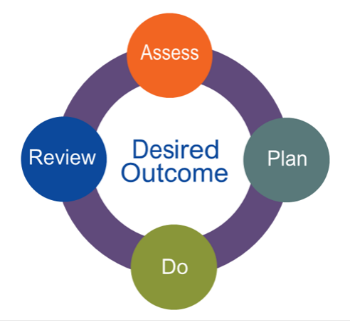 Assess Identify the following:The reason preventing the child attending regularlyWhat has already been implemented to improve the child’s attendance?The needs across Education, Health and Care Has the child’s voice been captured, what do they need to happen so they can attend? Have the staff working most closely with the child got any concerns or suggestions? What information does CPOMs provide?What support is required to improve the attendance? What interventions may be required to improve the child’s attendance? What further assessments may be required? Has the child’s health been considered? Have you received any medical evidence? What more do we need to know?Is the child a Young Carer, and is this having an impact on their attendance?The patterns on ‘by-lesson or ‘by-day’ attendance’, and if patterns are evident speak to those teachers.If siblings are having the same absences. Have you contacted the school the siblings attend? If unsure which schools, ask your linked Attendance & Inclusion Officer.Are there any SEND needs affecting attendance? If so are the child’s attendance needs supported by the SEN Support Plan, My Plan or EHCP? When was the last review?Plan the following:What next steps need to take place to help the child attend every day, on time and have timescales been set? Who will support and what their actions are? Have family circumstances been considered and have you considered with the family what support may help them at this time? Have any referrals to other agencies been offered e.g. MAST?If external services are involved has a meeting taken place? e.g., TAF, Child in Need, PEP, Transition Pathway meetingsWould the child benefit from attending breakfast club to ensure they are on school site on time each day?Set time scales for the plan to be implemented (See Timetable section below).What outcomes do we expect to see? Where there are health needs, if appropriate, have you consulted with the linked Attendance and Inclusion Officer to consider using the G.P. Protocol or School Attendance Planning meeting?Ensure the plan is shared with all parties including the child. Consider whether he plan is being carried out bySchool staff responsibleOther professionals identifiedThe parent/s (and/or wider family where appropriate)(Depending on maturity and circumstances) the childAdditionally, are there urgent elements of the plan or quick fixes that need to be modified before the next review to give the plan the best chance of success or being manageable?Review and evaluate to what extent the support has worked:Does the child and parent/s feel they have been supported? If not why not?  Has attendance improved? Are we seeing movement towards the desired outcomes? Even small improvements can be big steps e.g. attending a session every day is a step towards no unauthorised absence, with gradual steps towards attending school every day, on time. What has worked well? What could be improved or amended?Has the child’s home, health, mental well-being or welfare changed since the plan was written? Does the plan need to be amended to best meet the child’s current needs?Has the child’s voice been captured, how do they feel the last few weeks have gone, what difference has been made, what are they proud of, what could have been better?Has there been any party who hasn’t carried out their actions? Is the parent/are the parents committed to making sure their child’s attendance is as high as possible?   Is a more punitive route required?Timetable:In the first half of the Autumn Term, all persistent absentees (and other children whose attendance is concerning) will receive an ‘initial letter of concern’ (see template) from the school’s Attendance Officer. The letter will invite the parent to work with the school to help improve the child’s attendance It will emphasise the school’s wish to have a united collaborative approach to helping improve attendance for that child. The letter will ask parents to provide medical evidence for all absences until their child’s attendance improves. Parents will be told that this is standard practice.The Attendance Officer will formally monitor attendance of children identified as having attendance causing concern on a monthly basis This will be provided to him/her on the first working day of every month by the administration officer. On an on-going basis, the attendance officer will monitor attendance and act accordingly in relation to information on absence passed to them by other staff including the administration staff. School admin staff will also be asked to ensure full explanations for any absences from parents and remind parents of the need to provide medical evidence for their child’s absence to be authorised. They will be asked to communicate all concerning patterns or reasons for absence to the school’s attendance officer as soon as possible using CPOMs for any serious or concerning information.It is important to note, that where the attendance officer is concerned by on-going data patterns for any child, steps to resolve this may be done at an earlier stage including meetings with parents and involvement of the Attendance and Inclusion team.The child’s class teacher and any linked teaching assistants will be made aware of all children in their class identified as having concerning attendance. They will be asked to feedback on relevant information shared with them by the child or by parents to the school’s attendance officer, using CPOMs for any serious or concerning information.In January, those parents of pupils (contacted in the autumn term) whose attendance has not improved (or is causing concern) will be sent a second letter of concern (see template). This letter will invite parents to a formal meeting to help resolve the persistent absence. The letter will still stress that the school wishes to use a collaborative approach to resolve the situation but will mention potential consequences of their child’s attendance not improving. Parents will be told that if they do not attend this meeting, that it will be held in their absence. The attendance and inclusion team may be invited to meetings where it is felt their input would be useful. The attendance officer will then communicate with other members of staff in the same way as after the Autumn term’s data analysis point.If attendance does not improve satisfactorily after this meeting and there are no unavoidable factors for this e.g. evidenced prolonged ill health, the attendance officer will follow guidance in Sections 13 and 14 of this policy (see above) in an attempt to improve attendance at a multi-agency level.The attendance officer will provide a report to the headteacher after the Autumn and January data analysis points to enable him/her to track the attendance of pupils and help implement attendance procedures. The attendance officer will also be responsible for monitoring how attendance data changes in response to any interventions implemented to increase attendance in future.The governing board will regularly review attendance data, including examinations of recent and historic trends, and will support the SLT in setting goals and prioritising areas of focus for attendance support based on this data.The school will also share areas of success and practice which has been shown to be effective with other schools in Peak Edge MAT.Persistent Absence (PA)Persistent absence is defined as pupils with attendance below 90%. There are various groups of pupils who may be vulnerable to high absence and PA, such as:Children with involvement from social careChildren in families receiving early intervention and support (e.g. from MAST)Disadvantaged children (including looked after children, children adopted from care, and those who are (or who have been) in receipt of free school meals.Young carersPupils with EALPupils with SENDPupils who have faced bullying and/or discriminationThe school will use a number of methods to help support pupils at risk of PA to attend school. These methods are used systematically and judiciously (where appropriate and feasible) within the school’s monitoring and analysing absence process (see section 15). These include Offering catch-up support to build confidence and bridge gaps.Meeting with parents and pupils to discuss patterns of absence, barriers to attendance, and any other problems they may be having.Establishing plans to remove barriers and provide additional support.Leading systematic and regular check-ins to review progress and the impact of support.Making regular contact with families to discuss progress (See section 15)Assessing whether an EHC plan or IHP may be appropriate or reviewing existing plans ensuring attendance is factored into to agreed support and targets.Considering what support for re-engagement might be needed, including for vulnerable groups.The school will focus particularly on pupils with the highest rates of absence, and will work with the LA’s Attendance and Inclusion Service and other partners to engage all relevant services needed to identify and address the wider barriers to attendance these pupils are facing.Where a pupil at risk of PA is also judged by the school’s DSL to be at increased risk of harm, the school will work in conjunction with all relevant authorities, e.g. social services, to support the pupil in line with the school’s duty of care. The school will also bear in mind that the continuation of severe PA following intervention may, in itself, constitute neglect, and will escalate any concerns in this regard in line with the Child Protection and Safeguarding Policy.If a child’s attendance does not improve to expected levels (at least 95%) during four weeks after attendance meeting following a second letter of concern, a fixed penalty fine will be issued. Legal interventionThe school will allow sufficient time for the school’s process of attendance interventions and engagement strategies to improve pupils’ attendance; however, where engagement strategies to improve attendance have not had the desired effect after at least two school terms and after a full ‘Plan, Do, Review’ process, the attendance officer will consider: Holding formal meeting (in addition to meetings held within the support phase of the process) with parents and the school’s attendance officer.  The LA Attendance and Inclusion team will be invited to the meeting.Working with the LA’s Attendance and Inclusion Team to put a parenting contract or an education supervision order in place.Engaging children’s social care where there are safeguarding concerns.Where attendance still does not improve following a fixed penalty notice, the school will always work with the LAs’  Attendance and Inclusion service to take forward attendance prosecution as a last resort should the percentage of unauthorised absence meet local authority thresholds.The process is as follows:Attendance Legal RequestsAn Attendance and Inclusion Social Worker (AISW) from the local authority supports schools with the attendance legal processAll schools have a link AISW from the attendance legal team. In the absence of the school’s link worker, contact Sheffieldinclusion&attendance@sheffield.gov.uk Prosecution is the last resort, and we support schools to provide the child and family with help and assistance in accessing their education wherever we can. Our aim is to ensure that the school has exhausted all avenues of support before considering the legal route. The link AISW will require the school to have undertaken certain measures prior to considering legal prosecution for attendance, as follows:School to have referred to the Ideas for challenging and improving attendance Checklist and completed the identified actions relevant to the situationSchool to ensure all parents/carers with day-to-day care have been informed of any attendance issuesSchool to ensure all parent/carer details are up to date (who is in the household? Do both parents have parental responsibility? If so, on which days?)School to ensure they have spoken to all services involved with the child or your person School to explore where the family live in relation to schoolWhen considering the legal prosecution route for attendance our school always bears in mind statutory defences prior to progression.All decisions regarding legal proceedings will be made by the Attendance & Inclusion Social Worker linked to our school. The Statutory Defences (reasons why cases would not be progressed through the legal system) are as follows.  1.	Authorised Absence - Leave granted by the Head teacher 2.	Sickness - or any other unavoidable cause. Evidence presented will be assessed on a case-by-case basis. 3.	Religious Observance - Any day that is exclusively set aside 4.	Distance from School - The school that the child is registered is not within walking distance of the child’s home and no suitable arrangements have been made by the Local Authority for either transport to and from school or enabling him/her to become a registered pupil at a school nearer his/her home. (Walking distance - Exceeding 2 miles for a child under 8 years old, exceeding 3 miles for a child aged 8 years and over)5. 	Trade or business - The parent/carer can prove that their trade or business requires them to travel to such a degree that the child has attended school as regularly as the nature of the trade or business allows and the child has attended school for at least 200 sessions during the preceding 12 months.Attendance Legal DocumentationIf requesting the process to move towards the Penalty Notice Warning Letter stage a discussion with the Attendance and Inclusion Social Worker must take place prior to any letters being sent to parents/carers. The following documentation should be available during the discussion:The attendance certificate for this academic year and the previous academic year.The level of unauthorised absence, as the legal process can only be pursued where absence is unauthorised by the Headteacher.The level of absence overall. This should be 92% or below.Evidence to show the School Attendance Officer/s have been involved for a minimum of 6 school weeks.Process of Assess, Plan, Do, Review is evidenced in line with the attendance response.Copies of the letters sent to parents making them aware of their child’s attendance concern. These letters should be ones provided by the LA, or ratified by the LA.Evidence of any contact or plan that has been made with parents and the young person to ensure they are aware of the attendance concernsEvidence, if you are aware of siblings in other schools, that you have liaised with them to coordinate your support, as the Local Authority will work with the whole family.Evidence that identified actions have been completed by the school, and parents/pupils have been supported to complete their actions, with regular reviews where appropriatelyPenalty Notice Warning Letter (PNWL)The Local Authority, in consultation with schools (and other agencies where appropriate), will be responsible for the decision to issue Penalty Notice Warning Letters. This will ensure consistent practice across all schools in Sheffield, assist in avoiding school / home conflicts and ensure that Penalty Notice Warning Letters are not being issued where it is inappropriate to do so, or where the Local Authority would be unable to support progression to court.The AISW will check whether any current involvement by Social Care or any other service would prevent the case being progressed to Court.Where penalty notice warning letters are initially agreed in principle by the AISW, these will be subject to final checks to ensure that the legal process is appropriate. When the checks are complete and there is no change to the initial agreement the AISW will notify the school that a penalty notice warning letter can be sent out.Monitoring of the PNWL period should be carried out by the school’s Attendance Officer. If there is absence during the monitoring period, then a period of complaint will be provided to the school if the decision to proceed with a penalty notice is made by the Attendance and Inclusion Social Worker. Final paperwork should be submitted by school within 21 days. Penalty notice paperwork required from school includes (as a minimum).Head teacher’s Certificate Case Summary covering the period of complaintEvidence of the Attendance Response being followed including the APDRAn up-to-date attendance certificateAll proformas will be supplied by the AISW.This information would prove that during the period of complaint, the parents/carers were aware of the child’s poor attendance. If a pupil achieves full attendance during the Penalty Notice warning period, the School’s Attendance Officer should continue to monitor the attendance and send a continue to monitor letter to the parents/carer. If deterioration occurs in later weeks, then they should consult with the AISW regarding further involvement in the legal process.School Based Attendance Officers should monitor a pupil’s attendance following a Court hearing and re consult if attendance is not acceptable.Attendance and Inclusion social workers where appropriate will assess cases on a case-by-case basis, to make decisions as to whether it is appropriate to pursue other legal interventions available to us such as basic or aggravated offences. These will be discussed during attendance reviews and assessed based on the evidence provided, as to how the parent/carer is failing in their duty to ensure a full-time suitable education for their child.Training of staffThe school will recognise that early intervention can prevent poor attendance. As such, staff will receive training in identifying potentially at-risk pupils as part of their induction and refresher training.The governing board will ensure that teachers and support staff receive training in line with this policy as part of their induction. Following this initial training, staff will receive regular and ongoing training as part of their development.Training will cover at least the following: The importance of good attendance and how school’s ethos and practices help engender good attendanceThat absence is almost invariably a result of wider circumstancesThe legal requirements on schools, e.g. the keeping of registersThe school’s policy, strategies and procedures for monitoring and improving attendance The school’s procedures for multi-agency working to provide intensive support for pupils who need it. Including the Attendance and Inclusion teamThe governing board will support and challenge the headteacher to provide dedicated and enhanced attendance training to the attendance officer and other staff with specific attendance functions in their role – this will include training regarding interpreting and analysing attendance data and supporting pupils to overcome barriers to attendance.Staff will receive training to ensure they understand that increased absence from school could indicate a safeguarding concern, and know how such concerns should be managed. Leave during lunch times At Loxley Primary School, we value the pastoral, social and wider educational opportunities school lunch time provide. We endeavour through sports and play leadership activities and the monitoring of pupils’ informal play to engender positive social, physical and emotional development of pupils. For these reasons, we normally discourage pupils’ leave at lunchtimes.Parental requests for absence of leave at lunchtimes are very rare at Loxley Primary School. However, parents may have specific reasons relating to their child’s or family circumstances for requesting lunchtime leave.  Parents may be permitted to take their child away from the school premises during lunch times with permission from the headteacher – it is at the headteacher’s discretion as to whether a pupil will be allowed to leave the premises.Parents must submit a written request, outlining the reasons for their child to leave the premises during lunch time – this request will be submitted to the headteacher. The headteacher will consider the request and will invite the parent into the school for a discussion regarding any concerns, as well as the timely return of their child at the end of lunch time and their child’s behaviour when not on the school premises. The headteacher reserves the right to grant or refuse a request and will normally inform the parent in writing of their decision within two school weeks of the request.Where permission has been granted, the headteacher will ensure a lunchtime pass is printed for the pupil and will include the pupil’s name on the off-site register.Pupils will leave the school premises at least 5 minutes after the start of lunch and will return no later than 5 minutes before the end of lunch. Parents will be required to meet their child at the school office when taking them off the premises – the pupil will be signed out and back in using the lunch time register at the school office. A member of staff will be available at the school office before the pupil leaves the premises and upon their return to sign them back in. No pupil will leave the premises before the member of staff at the school office has given their permission.The headteacher reserves the right to withdraw their permission at any time – this may occur, for example, where there are attendance concerns. Any decision to withdraw permission will be in writing, explaining the reasons for the headteacher’s decision. If permission is withdrawn, parents will not be entitled to appeal the decision. Parents will be able to withdraw their request at any time – the request will be submitted in writing to the headteacher.Permission will be updated on an termly basis. Parents must submit a new letter to request lunch time absence and this will be considered by the headteacher in the same way as the first request.Truancy Truancy will be considered as any absence of part, or all, of one or more days from school, during which the school has not been notified of the cause behind such absence. It does not simply refer to pupils not attending school without their parent/s’ knowledge. All staff are actively engaged in supporting the regular attendance of pupils, and understand the importance of continuity in each pupil’s learning. All pupils are expected to be in their classes by 8:50a.m where the teacher will record the attendance electronically. Any pupil with permission to leave the school during the day must ‘check out’ at the school office and ‘check in’ in again on their return. No pupil will be allowed to leave the school premises during the school day without a known adult collecting them.Immediate action will be taken when there are any concerns that a pupil might be truanting. If truancy is suspected, the headteacher is notified, and they will contact the parent in order to assess the reasons behind the pupil not attending school. The following procedures will be taken in the event of a truancy:In the first instance, a letter of warning will be sent to the parents of the pupil, informing them of the truancy and stating that any future occurrences could result in further action being taken. If any further truancy occurs, then the school will consider issuing a penalty notice.A penalty notice will be issued where there is overt truancy, inappropriate parentally-condoned absence, excessive holidays in term-time and persistent late arrival at school.The Designated Safeguarding Lead (DSL) will be involved where an instance of truancy may be linked to a safeguarding concern. Any safeguarding concerns will be dealt with in line with the Child Protection and Safeguarding Policy.Missing children Pupils will not be permitted to leave the school premises during the school day unless they have permission from the school. The following procedures will be taken in the event of a pupil going missing whilst at school:The member of staff who has noticed the missing pupil will inform the headteacher immediately. The office staff will also be informed as they will act as a point of contact for receiving information regarding the search.A member of staff will stay with the rest of the class, and all other available members of staff will conduct a thorough search of the school premises as directed by the headteacher.The following areas will be systematically searched:All classroomsAll toiletsChanging roomsThe libraryAny outbuildingsThe school groundsAvailable staff will begin a search of the area immediately outside of the school premises, and will take a mobile phone with them so they can be contacted.If the pupil has not been found after 15 minutes, then the parents of the pupil will be notified.The school will attempt to contact parents using the emergency contact numbers provided.If the parents have had no contact from the pupil, and the emergency contacts list has been exhausted, the police will be contacted. The process of phoning people on the child’s contact list should be done swiftly and by more than one member of staff using both of the school phone lines.The missing pupil’s teacher will fill in an incident report, describing all circumstances leading up to the pupil going missing. If the missing pupil has an allocated social worker, is a looked-after child, or has any SEND, then the appropriate personnel will be informed. When the pupil has been located, members of staff will care for and talk to the pupil to ensure they are safe and well.Parents and any other agencies will be informed immediately when the pupil has been located. The headteacher will take the appropriate action to ensure that pupils understand they must not leave the premises, and sanctions will be issued if deemed necessary. Appropriate disciplinary procedures will be followed in accordance with the Behaviour Policy. The headteacher will carry out a full investigation and will draw a conclusion as to how the incident occurred. A written report will be produced, if the process went beyond step 4, and policies, procedures and staff responses will be reviewed in accordance with the outcome where necessary.Monitoring and review Attendance and punctuality will be monitored throughout the year. The school’s attendance target is 97 percent – full details of the school’s absence levels can be found on the school website.This policy will be reviewed every three years by the governing board. The next scheduled review date for this policy is Autumn 2025.Any changes made to this policy will be communicated to all relevant stakeholders.J Connolly September 2022Signed by:Signed by:Signed by:Signed by:HeadteacherDate:Chair of governorsDate:Attendance rate bandLikely impact on pupils’ progress and well being in school97% or higherExcellentThis gives children the best chance of success in school. They access more learning and wider school experiences. Learning is progressive so children can better make connections between different aspects of their learning. They become more settled into school routines and have more chance to play and socialise with their peers.We communicate with parents twice a year to let them know how their child’s attendance is benefitting their education and well-being at school. 95% - 96.9%SatisfactoryAttendance at these levels doesn’t give pupils the best chance of success at school but it is unlikely that it will cause significant damage to children’s progress and well-being at school.90% - 94.9%Becoming a ConcernSignificant numbers of school days are being missed at this level of attendance particularly at the lower end of this band’s range. This will mean that children will not have been introduced or had chance to consolidate many aspects of their learning. Children may well miss completely certain aspects of work which could well impact upon their learning and confidence at school in the future. There will be fewer opportunities for staff to work with children to provide challenge or give support. School routines start to become fragmented which could make children less settled. Parents will be informed that their child’s attendance is becoming a concern at least three times a year. Where patterns of attendance or reasons given for attendance are becoming a concern to the attendance officer within the school’s Senior Leadership Team, parents will be contacted in order to improve attendance as they would if their child’s attendance was at the attendance rate band below. (See sections 12 and 15 of this policy below).Less than 90%ConcerningLess than 90%ConcerningcontinuedAttendance at this level is now very likely to have significant negative impacts on pupils’ progress, well-being and confidence at school. Both the DfE and the Local Authority Attendance and Inclusion Service regards attendance at this level as ‘persistent absenteeism’. At Loxley Primary School, we aim high together and we want all children to have the best opportunities to succeed at school and in later life. Improving pupils’ attendance from rates below 90% will be given the highest priority.Normally all* parents of children with attendance below 90% will be contacted in the autumn term and again in January in order to work together to improve attendance for their child. Plans (see form) will be made for each child bespoke to their needs and reasons for their absence which will be reviewed at least termly.  Different approaches will be needed for different children’s and family circumstances however the school will not cease to work with families to improve a pupil’s attendance until it is at least at satisfactory levels and consistently so. (See sections 12 and 15 of this policy below).Where children have had attendance of over 95% in the previous school year and there have been clear and legitimate reasons for short periods of absence in the autumn term which significantly skew the child’s overall attendance rate for the new school year, parents will not be contacted. 